Wisconsin CBA MapsMinneapolis-St. Paul-Bloomington, MN-WI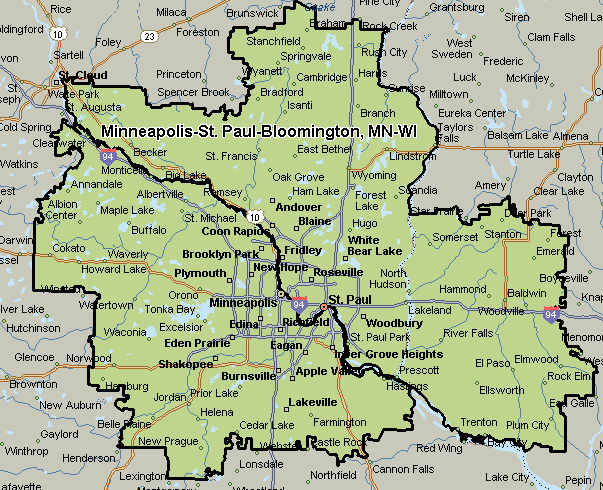 Milwaukee-Waukesha-West Allis, WI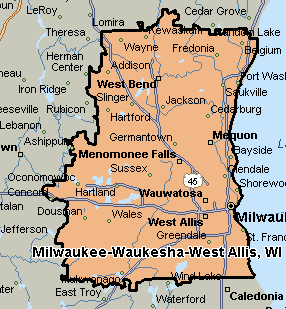 Northern-Chicago Metro, IL-WI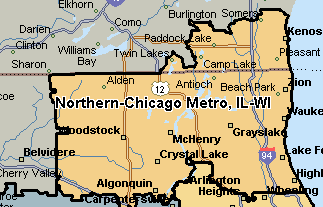 